Рекомендації для зняття психологічного напруження, зниження тривожностіЄ багато маленьких хитрощів, які допоможуть людині впоратися з емоційним перевантаженням:
Порахуйте до 10 та лише потім повертайтеся до травматичної ситуації.Простежте за своїм диханням. Повільно вдихайте й на деякий час затримайте дихання. Видихайте поступово, через ніс. Прислухайтеся до своїх відчуттів.Наберіть води та повільно випийте воду, сконцентруйтеся на своїх відчуттях води.Знайдіть якийсь невеличкий предмет і уважно розгляньте його не менше чотирьох хвилин,ознайомлюючись з кольором, формою, структурою так ретельно, щоб можна було уявити предмет із заплющеними очима.Погляньте на небо, розгляньте все, що ви бачите на ньому.Змочіть обличчя холодною водою.Вийдіть з того приміщення, де вас знайшов стрес.Для того, щоб ці методи допомогли, їх треба знати напам’ять і постійно виконувати.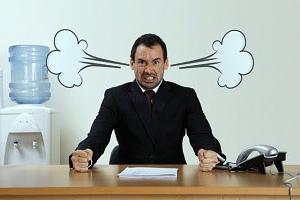 